Администрация муниципального образования «Город Астрахань»РАСПОРЯЖЕНИЕ31 июля 2020 года № 1343-р«Об основных направлениях бюджетной и налоговой политики муниципального образования «Город Астрахань» на 2021 год и на плановый период 2022 и 2023 годов»В соответствии с Бюджетным кодексом Российской Федерации и в целях разработки проекта решения Городской Думы муниципального образования «Город Астрахань» «О бюджете муниципального образования «Город Астрахань» на 2021 год и на плановый период 2022 и 2023 годов»:1. Утвердить прилагаемые Основные направления бюджетной и налоговой политики муниципального образования «Город Астрахань» на 2021 год и на плановый период 2022 и 2023 годов (далее - Основные направления).2. Финансово-казначейскому управлению администрации муниципального образования «Город Астрахань» при составлении проекта бюджета муниципального образования «Город Астрахань» на 2021 год и на плановый период 2022 и 2023 годов руководствоваться данными Основных направлений.3. Признать утратившим силу распоряжение администрации муниципального образования «Город Астрахань» от 16.07.2019 № 1785-р «Об основных направлениях бюджетной и налоговой политики муниципального образования «Город Астрахань» на 2020 год и на плановый период 2021 и 2022 годов».4. Управлению контроля и документооборота администрации муниципального образования «Город Астрахань» внести соответствующие изменения в поисково-справочную систему правовых актов администрации муниципального образования «Город Астрахань».5. Управлению информационной политики администрации муниципального образования «Город Астрахань» разместить настоящее распоряжение администрации муниципального образования «Город Астрахань» на официальном сайте администрации муниципального образования «Город Астрахань».6. Контроль за исполнением настоящего распоряжения администрации муниципального образования «Город Астрахань» возложить на заместителя главы администрации муниципального образования «Город Астрахань» - начальника финансово-казначейского управления администрации муниципального образования «Город Астрахань».И.о главы администрации М.Н. Пермякова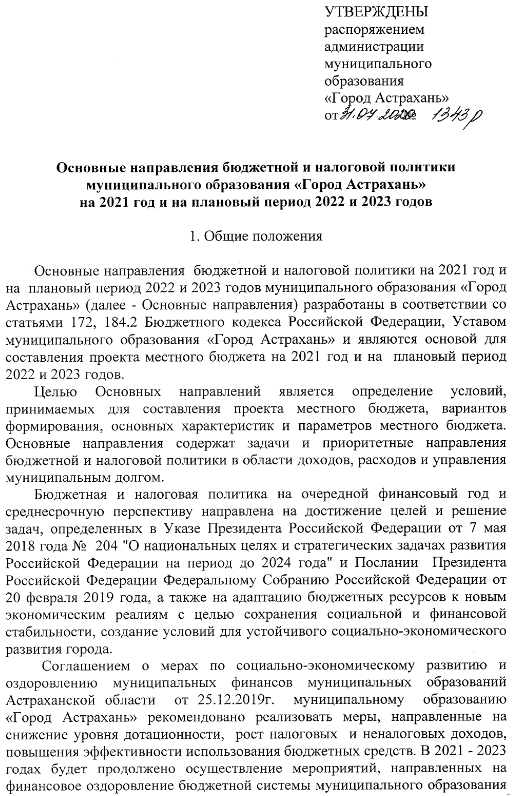 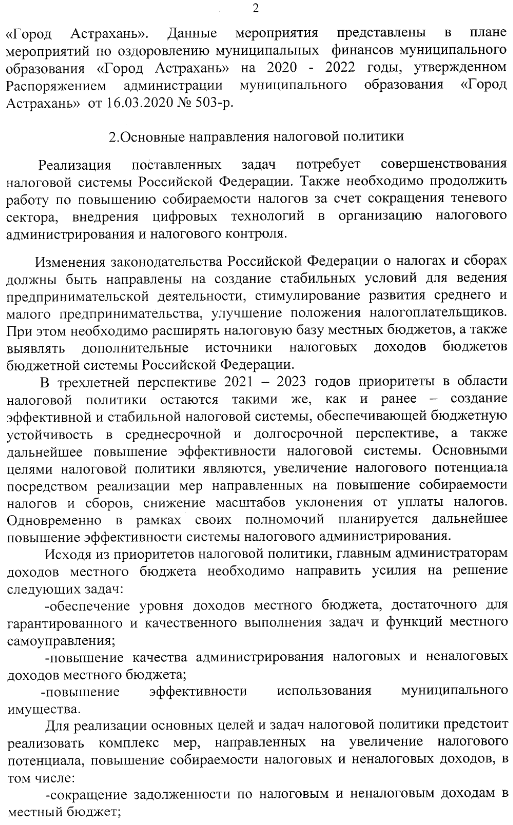 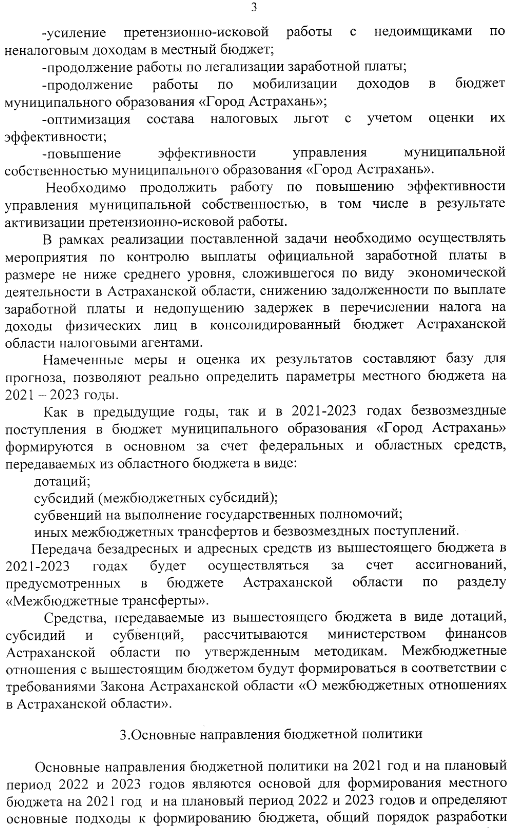 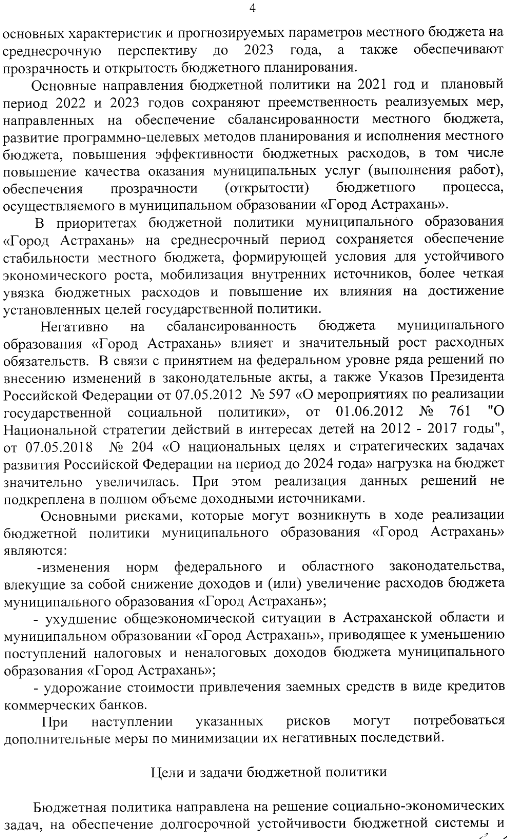 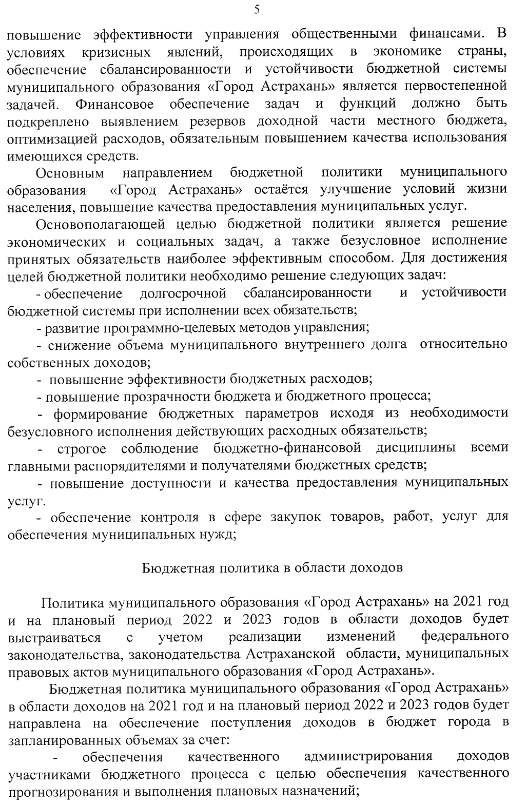 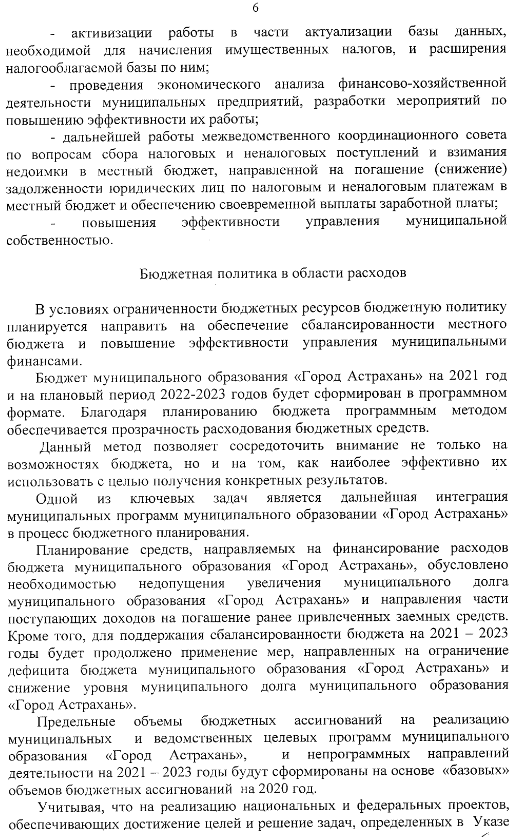 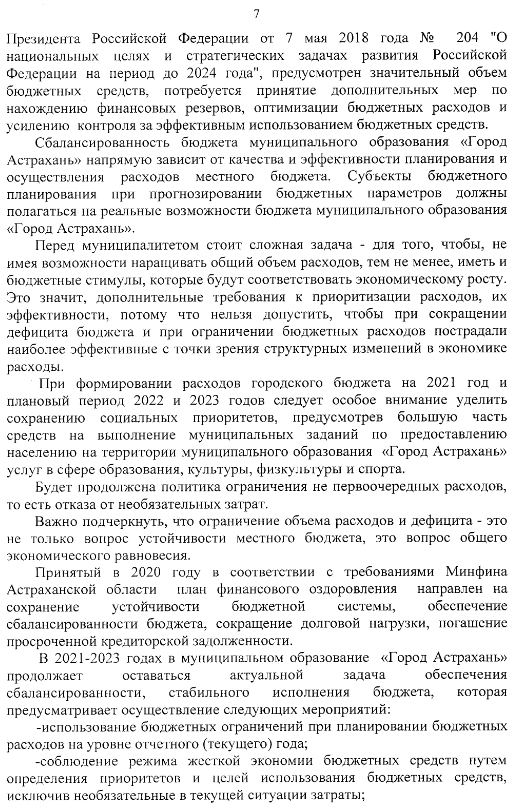 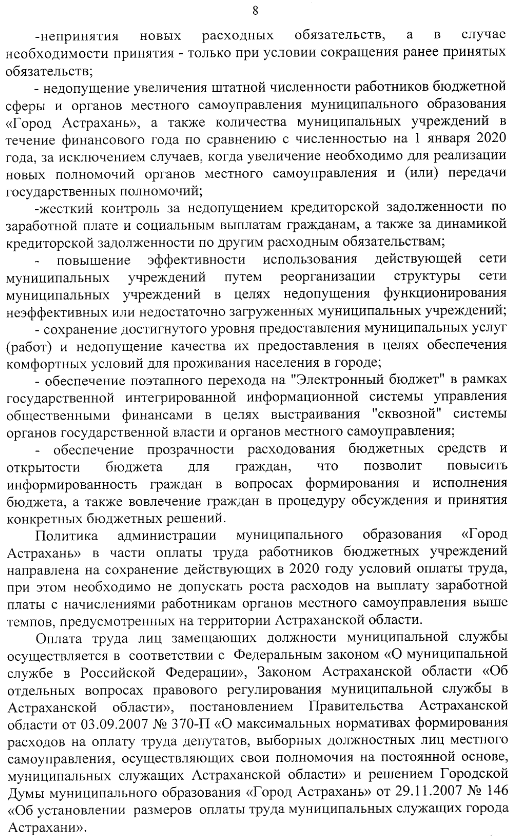 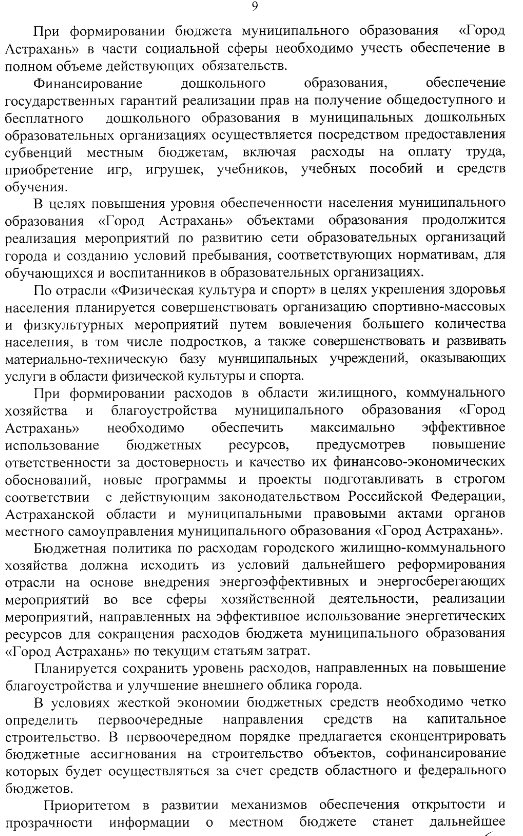 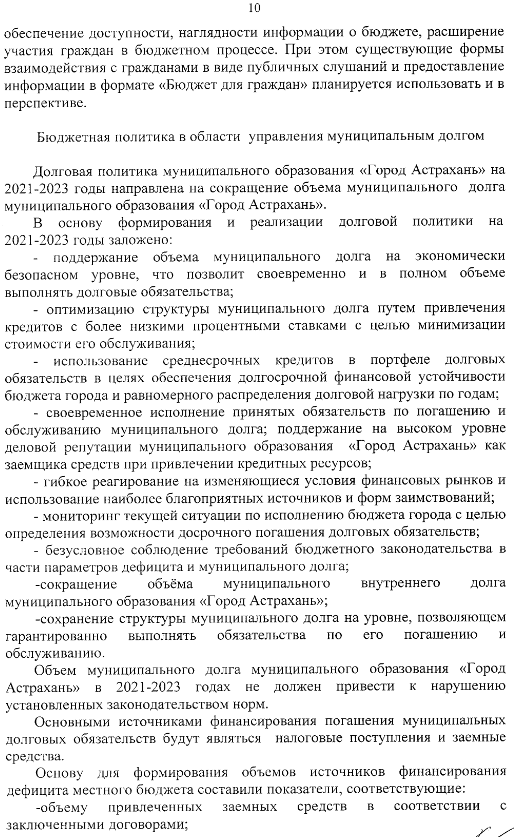 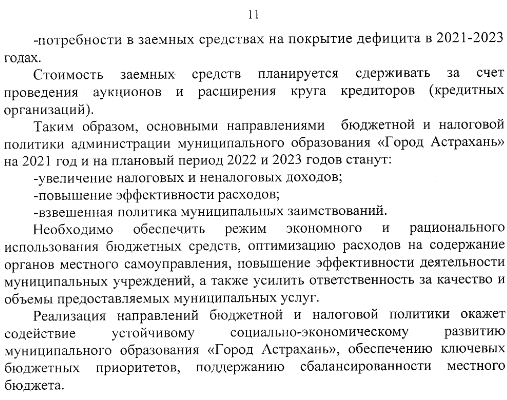 